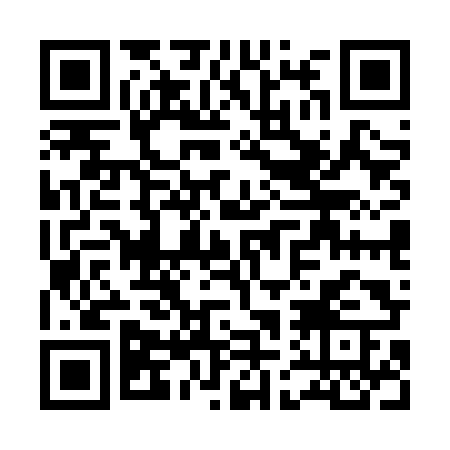 Prayer times for Stara Sikorska Huta, PolandWed 1 May 2024 - Fri 31 May 2024High Latitude Method: Angle Based RulePrayer Calculation Method: Muslim World LeagueAsar Calculation Method: HanafiPrayer times provided by https://www.salahtimes.comDateDayFajrSunriseDhuhrAsrMaghribIsha1Wed2:315:1012:455:558:2110:512Thu2:305:0812:455:568:2310:523Fri2:305:0612:455:588:2510:524Sat2:295:0412:455:598:2610:535Sun2:285:0212:456:008:2810:546Mon2:275:0012:456:018:3010:557Tue2:264:5812:456:028:3210:558Wed2:254:5612:446:038:3410:569Thu2:254:5412:446:048:3610:5710Fri2:244:5212:446:058:3710:5811Sat2:234:5112:446:068:3910:5812Sun2:224:4912:446:078:4110:5913Mon2:224:4712:446:088:4311:0014Tue2:214:4512:446:098:4411:0115Wed2:204:4412:446:108:4611:0116Thu2:204:4212:446:118:4811:0217Fri2:194:4012:446:128:4911:0318Sat2:184:3912:446:138:5111:0319Sun2:184:3712:446:148:5311:0420Mon2:174:3612:456:158:5411:0521Tue2:174:3412:456:168:5611:0622Wed2:164:3312:456:178:5711:0623Thu2:164:3112:456:188:5911:0724Fri2:154:3012:456:189:0011:0825Sat2:154:2912:456:199:0211:0826Sun2:144:2812:456:209:0311:0927Mon2:144:2612:456:219:0511:1028Tue2:134:2512:456:229:0611:1029Wed2:134:2412:456:229:0711:1130Thu2:134:2312:466:239:0911:1231Fri2:124:2212:466:249:1011:12